【Task 1】Please explain the content of your undergraduate thesis research.（If you haven’t started this, please write about the course content which you have studied and the things which were of great interest to you.）Theme：The contents of my undergraduate studies 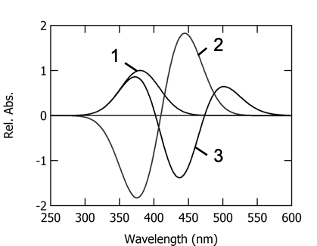 【Task 1】Continued from page one.【Task 2】Please write about “The research field/project that I want to work on at NAIST”